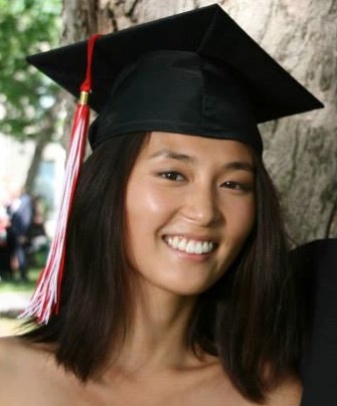 HyunJi BooLanguagesEnglish and Korean (Fluent)EducationBachelor of Science: Liberal Program in Anatomy & Cell Biology, Major Concentration in World Religions McGill University, Montréal, Quebec Work ExperienceTherapeutic Music Instructor: Wediko Children’s Services: 06/2012-08/2012-Taught music to children, ages 6 to 18, with behavioral and emotional issues at a residential treatment summer program-Developed children’s ability to build and maintain social relationships through support and counseling Caregiver								June 2009 – August 2009Inter-Generations Geriatric Care Management, Inc., Arlington, MA, USA-Scheduled appointments for the home visits by nurses and outside visits with doctors -Managed the client's personal, medical and home needs during at home after surgery-Provided 24 hour at-home care and subsequent shorter periods of careSales Assistant							June 2008 – August 2009 EyeLook Optical, Lexington MA, USA-Managed phone and internet supply orders -Communicated directly with major lens and frame companies for updates on shipments-Handled most administrative tasks including customers' phone calls, receipts, and paymentsVolunteer Experience	English Teacher 							January 2012 – April 2012Helambu Project, Nepal-Taught beginners conversational English to nuns aged 6 to 35 at a Tibetan nunnery-Evaluated students’ skills and planned courses independently Volunteer								February 2010 – April 2010Dispensaire Diététique de Montréal, Montréal, PQ, Canada-Assisted running the free day-care center while clients were in workshops-Educated clients on the benefits of breastfeeding for the mother and childExperiences / Interests Lab Researcher							May 2011 – December 2011Joseph Dent Lab, Montréal, QC, Canada-Researched the role and localization of acetylcholine gated chloride channels in the nematode -Ran independent experiments and analyzed data